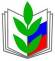 ПРОФСОЮЗ РАБОТНИКОВ НАРОДНОГО ОБРАЗОВАНИЯ И НАУКИ РФПОЛЕВСКАЯ ГОРОДСКАЯ ОРГАНИЗАЦИЯ ПРОФСОЮЗАЮБИЛЕЙНЫЙ ВЫПУСК ( 15 марта 2021 )ПОЗДРАВЛЯЕМ С 55 ЛЕТНИМ ЮБИЛЕЕМ!    Юбилей - празднование годовщины деятельности какого-нибудь лица или учреждения. Торжественное заседание, встреча, посвящённые  такому празднованию. Юбилей  – это самое значимое событие в жизни организации и коллектива в целом. 11 марта в Полевском  , по адресу  -южная часть микрорайон Центральный ,6  состоялось мероприятие  по случаю 55-летия муниципального бюджетного дошкольного учреждения «Детский сад № 40». Юбилейный год работники    встретили достойно:  Крашенинникова В.М. (МБДОУ «Детский сад № 40)  стала финалистом муниципального этапа Всероссийского  конкурса «Воспитатель года 2021», Тарасова Елизавета Вячеславовна  - победитель городского конкурса «Равняемся на лучших» подготовив три информационных выпуска о профсоюзных активистах образовательного учреждения.                            Коллектив  детского сада  на протяжении многих лет является флагманом по творческим талантам – они активные участники областного Фестиваля «Грани таланта 2020», вокальный ансамбль «Кудерушки» под руководством Бакиной Н.М. неоднократно становился  лауреатом этого Фестиваля,  молодые педагоги учреждения продолжают традиции –в этом году  уже второй вокальный ансамбль «Веста», своеобразный и амбициозный , который подготовила  к выступлению Антипенко Ю.А. достойно дебютировал на конкурсе. Коллектив дружный и надежный, спортивный , творческий,  с энтузиазмом откликается на все новое, передовое- одним словом МОЛОДЦЫ!. Много молодых педагогов, подающих отличный пример преемственности традиций,  много наставников с удовольствием передающих свое мастерство и талант.    Поздравить с праздником коллектив образовательного учреждения пришли :заместитель начальника ОМС Управления образованием Полевского городского округа- Чеснокова Марина Витальевна, родительская общественность, шефы , представители администрации города. От Полевской городской организации Профсоюза – член президиума Городского комитета – Антонова Марина Юрьевна поздравила коллег, вручила Благодарственные письма –Тарасовой Е.В.- председателю первичной профсоюзной организации и заведующему  детским  садом –Дульцевой Марине Константиновне, поздравительный Адрес и Сертификат на 3000 рублей коллективу учреждения. Взаимопонимание, учет интересов сторон социального партнерства - залог стабильности  и успехов этого коллектива. С Днем рождения! Успехов, творческого роста, профессиональных побед!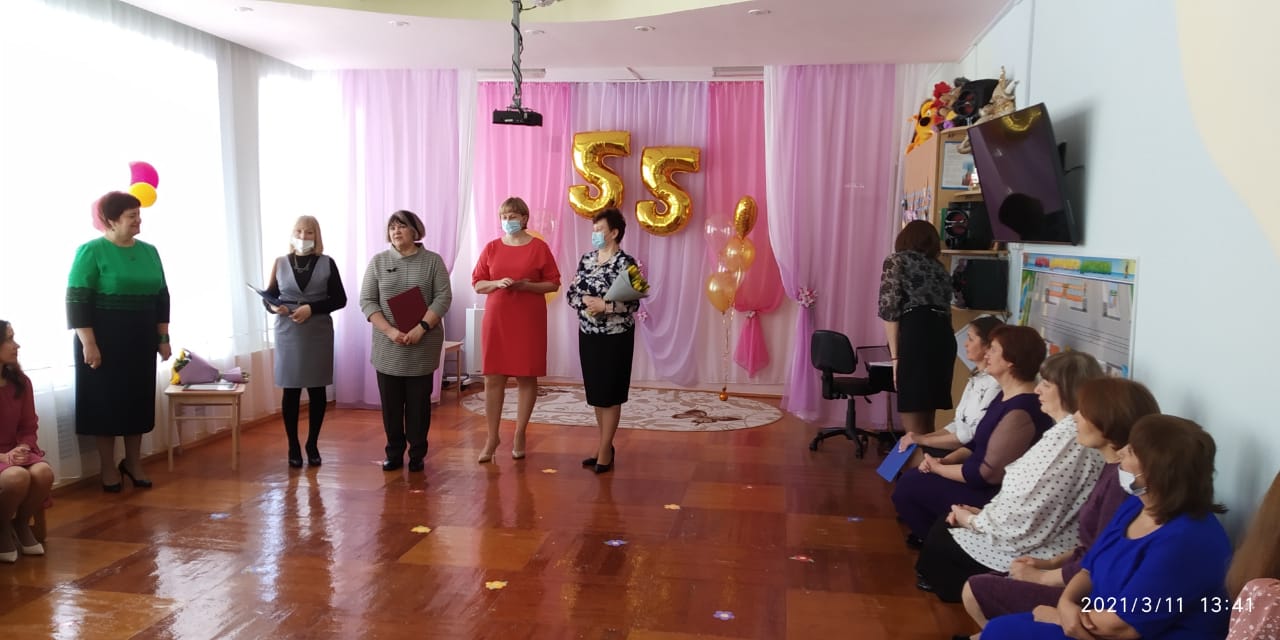 